I …………………………………………………………  (Lead Volunteer) confirm that the above persons attended this event and, to the best of my knowledge, no injuries nor incidents occurred.  The above persons have all received a Health and Safety briefing prior to the event commencing.Signed	Date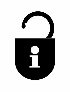 The information you provide will be processed for health and safety and claims management, the information may be shared with the Council’s insurers in this respect. NameEmailPhone Emergency name and contact